 ΚΥΠΡΙΑΚΗ ΔΗΜΟΚΡΑΤΙΑ              ΥΠΟΥΡΓΕΙΟ      ΠΑΙΔΕΙΑΣ, ΠΟΛΙΤΙΣΜΟΥ  ΑΘΛΗΤΙΣΜΟΥ ΚΑΙ ΝΕΟΛΑΙΑΣΑΙΤΗΣΗ ΓΙΑ ΕΓΓΡΑΦΗ ΜΑΘΗΤΩΝ ΜΕΣΗΣ ΓΕΝΙΚΗΣ ΕΚΠΑΙΔΕΥΣΗΣ ΣΤΗΝ Α΄ ΤΑΞΗ ΓΥΜΝΑΣΙΟΥ  ΤΟΥ ΠΑΓΚΥΠΡΙΟΥ ΓΥΜΝΑΣΙΟΥ ΛΕΥΚΩΣΙΑΣΠΡΟΣ ΔΙΕΥΘΥΝΣΗ ΜΕΣΗΣ ΓΕΝΙΚΗΣ  ΕΚΠΑΙΔΕΥΣΗΣ (ΕΠΑΡΧΙΑΚΟ ΓΡΑΦΕΙΟ ΛΕΥΚΩΣΙΑΣ)Γ. ΔΙΕΥΘΥΝΣΗ   Δ. ΣΤΟΙΧΕΙΑ ΠΟΥ ΑΦΟΡΟΥΝ ΤΗΝ ΕΓΓΡΑΦΗ:Δηλώνουμε υπεύθυνα ότι τα πιο πάνω είναι αληθή. (**) ή διαβατηρίου (Να επισυναφθεί αντίγραφο, Ε5)Ημερομηνία: _______________________Η παρούσα αίτηση πρέπει να συνοδεύεται από τα πιο κάτω απαραίτητα αποδεικτικά στοιχεία.Ε. Υποβολή εγγράφων - αποδεικτικών στοιχείωνΠιστοποιητικό γέννησης και Ταυτότητα ή διαβατήριο του/της μαθητή/τριας. Τυχόν δικαστική απόφαση για την κηδεμονία. Έντυπο έγκρισης εγγραφής του/της μαθητή/τριας σε συγκεκριμένο σχολείο που δόθηκε από τη Σχολική Εφορεία.Σε περίπτωση που ο/η μαθητής/τρια δέχεται οποιασδήποτε μορφής στήριξη ή άλλες διευκολύνσεις, πρέπει οπωσδήποτε να το αναφέρετε στο σημείο Δ, προσκομίζοντας αντίγραφο της σχετικής επιστολής της Ε.Ε.Ε.Α.Ε. ή άλλο έγγραφο. Ταυτότητα ή πιστοποιητικό γέννησης ή διαβατήριο πατέρα και μητέρας.Σε περίπτωση που στο επιθυμητό σχολείο φοιτούν αδέλφια, να επισυνάψετε σχετική βεβαίωση από το σχολείο, στην οποία να δηλώνονται το όνομα και το τμήμα τους.Στοιχεία Επικοινωνίας Επαρχιακού Γραφείου Μέσης Γενικής Εκπαίδευσης Λευκωσίας
Γωνία Κίμωνος και Θουκυδίδου,Ακρόπολη, 1434 ΛευκωσίαΤηλέφωνο: 22 806315 / 22806343Ηλεκτρονική Διεύθυνση: dme-eparchiako-lef@schools.ac.cy Τηλεομοιότυπο: 22 305507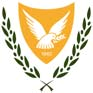 ΣΧΟΛΙΚΟ ΕΤΟΣ 2022 - 2023Α. ΣΤΟΙΧΕΙΑ ΜΑΘΗΤΗ/ΤΡΙΑΣ:     ΣΥΜΠΛΗΡΩΝΟΝΤΑΙ ΟΠΩΣ ΑΝΑΓΡΑΦΟΝΤΑΙ ΣΤΗΝ ΤΑΥΤΟΤΗΤΑ, ΜΕ ΚΕΦΑΛΑΙΑ ΓΡΑΜΜΑΤΑΑ. ΣΤΟΙΧΕΙΑ ΜΑΘΗΤΗ/ΤΡΙΑΣ:     ΣΥΜΠΛΗΡΩΝΟΝΤΑΙ ΟΠΩΣ ΑΝΑΓΡΑΦΟΝΤΑΙ ΣΤΗΝ ΤΑΥΤΟΤΗΤΑ, ΜΕ ΚΕΦΑΛΑΙΑ ΓΡΑΜΜΑΤΑΑ. ΣΤΟΙΧΕΙΑ ΜΑΘΗΤΗ/ΤΡΙΑΣ:     ΣΥΜΠΛΗΡΩΝΟΝΤΑΙ ΟΠΩΣ ΑΝΑΓΡΑΦΟΝΤΑΙ ΣΤΗΝ ΤΑΥΤΟΤΗΤΑ, ΜΕ ΚΕΦΑΛΑΙΑ ΓΡΑΜΜΑΤΑΑ. ΣΤΟΙΧΕΙΑ ΜΑΘΗΤΗ/ΤΡΙΑΣ:     ΣΥΜΠΛΗΡΩΝΟΝΤΑΙ ΟΠΩΣ ΑΝΑΓΡΑΦΟΝΤΑΙ ΣΤΗΝ ΤΑΥΤΟΤΗΤΑ, ΜΕ ΚΕΦΑΛΑΙΑ ΓΡΑΜΜΑΤΑΟΝΟΜΑ:ΕΠΩΝΥΜΟ:ΗΜΕΡ. ΓΕΝΝΗΣΗΣ:ΑΡΙΘΜΟΣ ΤΑΥΤΟΤΗΤΑΣ(*):(*) ή διαβατηρίου (Να επισυναφθεί αντίγραφο, Ε1)(*) ή διαβατηρίου (Να επισυναφθεί αντίγραφο, Ε1)(*) ή διαβατηρίου (Να επισυναφθεί αντίγραφο, Ε1)(*) ή διαβατηρίου (Να επισυναφθεί αντίγραφο, Ε1)Β. ΣΤΟΙΧΕΙΑ ΓΟΝΕΩΝ/ΚΗΔΕΜΟΝΩΝ:      ΣΥΜΠΛΗΡΩΝΟΝΤΑΙ ΟΠΩΣ ΑΝΑΓΡΑΦΟΝΤΑΙ ΣΤΗΝ ΤΑΥΤΟΤΗΤΑ, ΜΕ ΚΕΦΑΛΑΙΑ ΓΡΑΜΜΑΤΑΒ. ΣΤΟΙΧΕΙΑ ΓΟΝΕΩΝ/ΚΗΔΕΜΟΝΩΝ:      ΣΥΜΠΛΗΡΩΝΟΝΤΑΙ ΟΠΩΣ ΑΝΑΓΡΑΦΟΝΤΑΙ ΣΤΗΝ ΤΑΥΤΟΤΗΤΑ, ΜΕ ΚΕΦΑΛΑΙΑ ΓΡΑΜΜΑΤΑΒ. ΣΤΟΙΧΕΙΑ ΓΟΝΕΩΝ/ΚΗΔΕΜΟΝΩΝ:      ΣΥΜΠΛΗΡΩΝΟΝΤΑΙ ΟΠΩΣ ΑΝΑΓΡΑΦΟΝΤΑΙ ΣΤΗΝ ΤΑΥΤΟΤΗΤΑ, ΜΕ ΚΕΦΑΛΑΙΑ ΓΡΑΜΜΑΤΑΒ. ΣΤΟΙΧΕΙΑ ΓΟΝΕΩΝ/ΚΗΔΕΜΟΝΩΝ:      ΣΥΜΠΛΗΡΩΝΟΝΤΑΙ ΟΠΩΣ ΑΝΑΓΡΑΦΟΝΤΑΙ ΣΤΗΝ ΤΑΥΤΟΤΗΤΑ, ΜΕ ΚΕΦΑΛΑΙΑ ΓΡΑΜΜΑΤΑΟΝΟΜΑ ΠΑΤΕΡΑ:ΟΝΟΜΑ ΜΗΤΕΡΑΣ:ΕΠΩΝΥΜΟ ΠΑΤΕΡΑ:ΕΠΩΝΥΜΟ ΜΗΤΕΡΑΣ:ΚΙΝΗΤΟ ΤΗΛΕΦΩΝΟ ΠΑΤΕΡΑ:ΚΙΝΗΤΟ ΤΗΛΕΦΩΝΟ ΜΗΤΕΡΑΣ:ΟΝΟΜΑΤΕΠΩΝΥΜΟ ΓΟΝΕΑ ΠΟΥ ΕΧΕΙ ΤΗΝ ΚΗΔΕΜΟΝΙΑ (Σε περίπτωση διαζυγίου να επισυναφθεί τυχόν δικαστική απόφαση, Ε2):ΟΝΟΜΑΤΕΠΩΝΥΜΟ ΓΟΝΕΑ ΠΟΥ ΕΧΕΙ ΤΗΝ ΚΗΔΕΜΟΝΙΑ (Σε περίπτωση διαζυγίου να επισυναφθεί τυχόν δικαστική απόφαση, Ε2):ΟΔΟΣ, ΑΡΙΘΜΟΣ: ΔΙΑΜ.:ΤΑΧ.ΚΩΔΙΚΑΣ:ΠΕΡΙΟΧΗ:ΠΟΛΗ/ΧΩΡΙΟ:Σχολείο στο οποίο εγκρίθηκε να εγγραφεί, με βάση την εκπαιδευτική περιφέρεια της μόνιμης κατοικίας: (Να επισυναφθεί αντίγραφο, Ε3)Έχει υποβληθεί ένσταση για εγγραφή σε άλλο σχολείο από εκείνο που έχει εγκριθεί, με βάση την εκπαιδευτική περιφέρεια της μόνιμης κατοικίας;  Κυκλώστε ανάλογα:ΝΑΙ      ή     ΟΧΙΣχολείο στο οποίο φοιτά ο/η μαθητής/μαθήτρια τη σχολική χρονιά 2020-2021:Μαθητής/τρια Ειδικής Αγωγής. Κυκλώστε ανάλογα: (Να επισυναφθεί σχετικό έγγραφο, Ε4)ΝΑΙ      ή     ΟΧΙΟ/Η μαθητής/τρια κατέχει την Ελληνική Γλώσσα.Κυκλώστε ανάλογα:ΝΑΙ      ή     ΟΧΙΥπογραφή πατέρα_______________________Υπογραφή μητέρας______________________Αριθμός Ταυτότητας Πατέρα(**):_______________________Αριθμός Ταυτότητας Μητέρας(**):______________________